Oppilasta koskevat tiedot rekisteröidään sivistystoimen ylläpitämään oppilasrekisteriin, jonka rekisteriseloste on nähtävillä Kuhmoisten kunnan nettisivuilla sekä sivistystoimistossa. Allekirjoituksellaan hakija antaa suostumuksen kuljetuksen toteuttamiseksi välttämättömien tietojen luovuttamiseksi kuljetuksen järjestäjälle.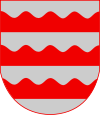 KUHMOISTEN KUNTA/SivvistystoimiToritie 34 A17800 KUHMOINENKUHMOISTEN KUNTA/SivvistystoimiToritie 34 A17800 KUHMOINENKOULUKULJETUS- JA MATKAKORVAUSANOMUSKOULUKULJETUS- JA MATKAKORVAUSANOMUSKOULUKULJETUS- JA MATKAKORVAUSANOMUSHakemuksen vastaanottajaHakemuksen jättöpäiväOppilaan tiedotSukunimi ja etunimet Sukunimi ja etunimet Sukunimi ja etunimet Sukunimi ja etunimet Sukunimi ja etunimet Sukunimi ja etunimet Oppilaan tiedotSyntymäaikaLuokkaLuokkaLuokkaKoulumatkan pituus yhteen suuntaan      kmKoulumatkan pituus yhteen suuntaan      kmOppilaan tiedotLähiosoite, postinumero ja postitoimipaikkaLähiosoite, postinumero ja postitoimipaikkaLähiosoite, postinumero ja postitoimipaikkaLähiosoite, postinumero ja postitoimipaikkaLähiosoite, postinumero ja postitoimipaikkaLähiosoite, postinumero ja postitoimipaikkaOppilaan huoltajan/huoltajien tiedotHuoltajan nimiHuoltajan nimiHuoltajan nimiHuoltajan nimiHuoltajan nimiHuoltajan nimiOppilaan huoltajan/huoltajien tiedotPuhelinnumero päivisinPuhelinnumero päivisinPuhelinnumero päivisinsähköpostiosoitesähköpostiosoitesähköpostiosoiteOppilaan huoltajan/huoltajien tiedotHuoltajan nimiHuoltajan nimiHuoltajan nimiHuoltajan nimiHuoltajan nimiHuoltajan nimiOppilaan huoltajan/huoltajien tiedotPuhelinnumero päivisinPuhelinnumero päivisinPuhelinnumero päivisinsähköpostiosoitesähköpostiosoitesähköpostiosoiteKunnan järjestämä koulukuljetusOppilaalle haetaan maksutonta/maksullista koulukuljetusta ajalleOppilaalle haetaan maksutonta/maksullista koulukuljetusta ajalleOppilaalle haetaan maksutonta/maksullista koulukuljetusta ajalleOppilaalle haetaan maksutonta/maksullista koulukuljetusta ajalleOppilaalle haetaan maksutonta/maksullista koulukuljetusta ajalleOppilaalle haetaan maksutonta/maksullista koulukuljetusta ajalleHakemuksen perusteet koulumatkan vaikeus, liitteenä lausunto koulumatkan vaikeus, liitteenä lausunto koulumatkan vaikeus, liitteenä lausunto koulumatkan rasittavuus, liitteenä lausunto koulumatkan rasittavuus, liitteenä lausunto koulumatkan rasittavuus, liitteenä lausuntoHakemuksen perusteet koulumatkan vaarallisuus koulumatkan vaarallisuus koulumatkan vaarallisuus muu, mikä? muu, mikä? muu, mikä?Hakemuksen perusteetPerustelutPerustelutPerustelutPerustelutPerustelutPerustelutHuoltaja järjestää oppilaalle kuljetuksenOppilaalle haetaan matkakorvausta ajalleOppilaalle haetaan matkakorvausta ajalleOppilaalle haetaan matkakorvausta ajalleOppilaalle haetaan matkakorvausta ajalleOppilaalle haetaan matkakorvausta ajalleOppilaalle haetaan matkakorvausta ajalleHuoltaja järjestää oppilaalle kuljetuksenPerustelutPerustelutPerustelutPerustelutPerustelutPerustelutPäiväys       Allekirjoitus                 ___________________________________ja nimenselvennys           Päiväys       Allekirjoitus                 ___________________________________ja nimenselvennys           Päiväys       Allekirjoitus                 ___________________________________ja nimenselvennys           Päiväys       Allekirjoitus                 ___________________________________ja nimenselvennys           Päiväys       Allekirjoitus                 ___________________________________ja nimenselvennys           Päiväys       Allekirjoitus                 ___________________________________ja nimenselvennys           Päiväys       Allekirjoitus                 ___________________________________ja nimenselvennys           